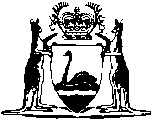 Gaming and Wagering Commission Act 1987Gaming and Wagering Commission Regulations 1988Gaming and Wagering Commission Regulations 1988CONTENTS-Part 1 — Preliminary1.	Citation	12.	Commencement	13.	Interpretation; compliance with forms	14A.	Notes in the text	24.	Prescribed fees	2Part 2 — Enforcement5.	Forfeiture, offences prescribed (Act s. 32(2))	36.	Modified penalties and infringement notices (Act s. 36(1))	36A.	Warrant, form of (Act s. 25)	3Part 3 — The register7.	Manner of recording and search fees prescribed (Act s. 50)	4Part 4 — Permitted gamingDivision 1 — Gaming generally8A.	Gaming on cruise ships	58.	Gaming permits, form and conditions of (Act s. 47(1)(a) or (b))	59.	Gaming permits, application for	610.	Approval to use premises, application for (Act s. 55)	811.	Renewals etc., applications for (Act s. 56)	912.	Financial statements, permit holders to provide etc.	1013.	No permit required if gaming etc. deemed permitted	1113A.	Conviction of license holder etc., holders to notify Commission	11Division 2 — Continuing lotteries14.	Maximum number of tickets prescribed (Act s. 104L(1))	1115.	Records to be kept by licensed suppliers for Act Part V Div. 7	11Division 3 — Permitted two-up16.	Financial information to be provided about games	1317.	Suspending permit for game	1417A.	Prescribed gaming equipment (Act s. 84(1))	14Division 4 — Gaming machines and other equipment18.	Records etc. to be kept etc. by persons renting equipment from others	1518A.	Skilltester, Merchandiser and similar machines, possession etc. of	1618AA.	Video lottery terminals, possession etc. of	1718B.	Machines that dispense vouchers, possession etc. of	1818C.	Possession of certain gaming machines on cruise ships	19Division 5 — Permitted bingo19.	Rules for conducting bingo; rules to be displayed	2020.	Bingo for senior citizens’ clubs, no fees payable for	2021.	Percentage of receipts to be paid to Commission	2021A.	Times and number of sessions	2022.	Sessions of bingo	2123.	Controllers of sessions, appointment and duties of	2123A.	Advertising value of prizes prohibited	2224.	Prizes, permitted value of	2325.	Expenses, maximum and calculation of	2326.	Playing other games of chance at bingo premises	24Division 6 — Lotteries, etc.Subdivision A — Standard lotteries27.	Rules for conducting standard lottery	2528.	Conditions relating to standard lottery	2528C.	Lottery tickets etc. not to be sent etc. to persons for sale etc. without their consent	2629.	When standard lottery must be drawn	2630.	Unclaimed prizes in standard lotteries	2730A.	Prizes from donor organizations	2730B.	Body not to buy ticket etc. in its own lottery	2831.	Small private lotteries (Act s. 103)	28Subdivision B — Continuing lotteries32.	Rules for conducting continuing lotteries	2933.	Conditions relating to continuing lottery	2934.	Vending machines for continuing lotteries, location of and conditions as to (Act s. 105(2))	2935.	Accounts etc. of continuing lottery to be available for inspection	3036.	Distribution of benefit	31Subdivision C — Lotteries generally37.	Account book, form of (Act s. 104(3)(a))	3138.	Prohibition as to private gain etc.	3238A.	Offences related to permitted lotteries	32Subdivision D — Amusements, etc.39.	Amusements with prizes at agricultural shows etc., matters prescribed for (Act s. 107(4))	3339A.	Amusements with prizes at sporting events etc., matters prescribed for (Act s. 107(1))	3340.	Minor fund raising activities (Act s. 108)	3340A.	Football tipping competitions (Act s. 108)	33Part 5 — Miscellaneous41.	Premises where amusement machines are permitted (Act s. 39(2)(e))	3542.	Unclaimed winnings (Act s. 109B(1))	3543.	Certain advertising prohibited	3544.	Prescribed interval (Act s. 110B(4)(b))	37Schedule 1 — Prescribed feesSchedule 2 — Prescribed penalties under section 36(1)Schedule 3FormsSchedule 4Rules for the conduct of permitted gamesPart 1 — Permitted bingo1.	Children cannot play	492.	Spotters cannot play	493.	Call backs, who can take part in	494.	Bingo cards	495.	Split games	495A.	Prizes, who is eligible for	505B.	When games conclude	506.	Miscellaneous rules	507.	Prizes, announcement of etc.	518.	Prize shared if more than one winner	519.	Prizes paid as soon as practicable	5210.	Player who makes incorrect call allowed to continue play	5211.	Late calls by players	5212.	Calls must be acknowledged	52Part 2 — Permitted lotteriesDivision 1 — Rules for the conduct of a standard lottery1.	Chances, number of etc.	532.	Chances, information on	532A.	Chance holders, identification of	543.	Results of draw	544.	Order in which prizes are to be drawn	54Division 2 — Rules for the conduct of a continuing lottery1.	Information on each ticket	552.	Where tickets may be sold	55Notes	Compilation table	56Defined TermsGaming and Wagering Commission Act 1987Gaming and Wagering Commission Regulations 1988Part 1 — Preliminary1.	Citation		These regulations may be cited as the Gaming and Wagering Commission Regulations 1988 1.	[Regulation 1 amended in Gazette 30 Jan 2004 p. 415.]2.	Commencement		These regulations shall come into operation on 2 May 1988.3.	Interpretation; compliance with forms	(1)	In these regulations —	(a)	a reference to a section shall be construed as a reference to that section of the Gaming and Wagering Commission Act 1987;	(b)	a reference to a form by number is a reference to the form in Schedule 3 which bears that number;	(c)	a reference to an organization is a reference to a body of persons, corporate or unincorporate.	(2)	Strict compliance with the style of a form set out in Schedule 3 is not necessary, unless the Commission so requires.	(3)	Strict compliance with the substance of, and the provision of the information required by, a form set out in Schedule 3 is necessary, unless the Commission otherwise agrees.	(4)	A form in Schedule 3 is required to be completed in accordance with the directions and instructions specified in, or which relate to, that form.	(5)	Where the space provided for a particular purpose in a form is not sufficient to contain all the required information in relation to a particular item, that information shall be set out in an annexure marked so as to identify it in relation to that item and signed by the person signing the form.	(6)	A reference in these regulations to an annexure includes a document or any other matter accompanying, attached to or annexed to a form.	[Regulation 3 amended in Gazette 30 Jan 2004 p. 415.]4A.	Notes in the text		A note included in these regulations (other than in a Form in Schedule 3) is explanatory and is not part of these regulations.	[Regulation 4A inserted in Gazette 12 Aug 2011 p. 3249.]4.	Prescribed fees	(1)	The fees specified in Schedule 1 are payable for the matters listed in that Schedule.	(2)	The Commission may at its discretion reduce, waive or refund, in whole or in part, any prescribed fee.	[Regulation 4 amended in Gazette 27 Mar 1992 p. 1370; 30 Oct 2009 p. 4316.]Part 2 — Enforcement5.	Forfeiture, offences prescribed (Act s. 32(2))		For the purposes of section 32(2), the following offences are prescribed —	(a)	any offence contravening section 41(3), 42(4), 42(5), 43A(2), 43A(3), 44(1), 45(2), 45(4), 85(4) or 106; or	(b)	any offence relating to prescribed gaming equipment, an unlawful gaming machine, or unlawful gaming equipment, within the meaning of section 84.	[Regulation 5 amended in Gazette 26 May 1989 p. 1548; 30 Jan 2004 p. 415.]6.	Modified penalties and infringement notices (Act s. 36(1))	(1)	For the purposes of section 36(1) the offences which may be dealt with by way of an infringement notice are set out in Schedule 2 opposite the modified penalty prescribed for the offence.	(2)	An infringement notice referred to in section 36(2) shall be in accordance with Form 1.	(3)	Where an infringement notice is withdrawn under section 36(7) the notice of withdrawal shall be in accordance with Form 2.6A.	Warrant, form of (Act s. 25)		A warrant for the purposes of section 25 shall be in accordance with Form 4.	[Regulation 6A inserted in Gazette 7 Oct 1988 p. 4106.]Part 3 — The register7.	Manner of recording and search fees prescribed (Act s. 50)	(1)	The Commission shall cause the information required to be noted in the register maintained under section 50 —	(a)	to be entered in a computerised recording system approved by the chief executive officer providing a current description of the items required to be registered, to be retained in that part of the register for a period of 2 years; and	(b)	after the expiry of the 2 year period, to be retained in a permanent record.	(2)	Where a person who wishes to search the register is unable to furnish to the Commission sufficient details of an entry in the register to enable that entry to be readily identified, the Commission may in substitution for the search fee prescribed in Schedule 1 impose a charge which the Commission determines to be reasonable having regard to the time and work involved.Part 4 — Permitted gamingDivision 1 — Gaming generally8A.	Gaming on cruise ships	(1)	In this regulation — 	baseline has the meaning given in the Crimes at Sea Act 2000 Schedule 1 clause 1(1);	cruise ship means any vessel that — 	(a)	has a minimum capacity of 100 passengers; and	(b)	is conducting a scheduled deep water cruise; and	(c)	is transiting through Western Australian ports from and to locations overseas or interstate.	(2)	For the purposes of section 46(2A), gaming on a cruise ship outside a distance of 12 nautical miles from the Western Australian baseline is prescribed.	[Regulation 8A inserted in Gazette 12 Aug 2011 p. 3249.]8.	Gaming permits, form and conditions of (Act s. 47(1)(a) or (b))	(1)	A permit issued under section 47(1)(a) or (b) shall be in accordance with Form 3.	(2)	The conditions applicable to a permit of a continuing nature may be varied by the Commission at any time by service on the permit holder of a notice setting out particulars of the variation, and that notice is deemed to be an annexure to the permit.	(3)	Every permit under section 47(1)(a) or (b) or section 48 is issued subject to the condition that the permit holder is required to cause any gaming authorised by the permit to be conducted strictly in accordance with any rules and conditions —	(a)	specified in Schedule 4; or	(b)	required by the Commission, and specified in an annexure to the permit,		in relation to gaming of that kind.9.	Gaming permits, application for	(1)	An organization which, or an individual who, desires to apply to the Commission for approval as a person eligible to hold a gaming permit, or a permit in relation to a particular kind of permitted gaming, permitted lottery, or permitted provision of amusements with prizes, shall furnish to the Commission such information as it may require and in particular —	(a)	details of relevant experience in the conduct of gaming;	(b)	details of any gaming equipment or other apparatus that may be proposed to be used, and from what source it is to be obtained;	(c)	details of any person who, pursuant to a service agreement, is to perform any operation to which section 91 applies or is likely to apply;	(d)	as to the facilities proposed to be made available, including a description of the premises which are to be used for, or the use of which will be ancillary to, the gaming;	(e)	as to any arrangement or circumstances whereby the benefit arising from the holding of the permit may accrue to any other person;	(f)	where the applicant is an organization, the manner of appointment of an individual who (if the Commission approves the individual as nominee permit holder) is to be responsible for the conduct of the gaming, and the written consent of that person to the appointment.	(2)	An applicant for a gaming permit shall furnish to the Commission, or to a magistrate 2 acting in respect of a function permit on behalf of the Commission, at the time the application is made —	(a)	the name and address of the applicant, and if the applicant is an organization the name and address of the proposed nominee permit holder; and	(b)	the address of the premises where the gaming (not being a lottery) is to be conducted; and	(c)	if the applicant, the nominee permit holder or the premises have been approved by the Commission previously, particulars sufficient to identify the relevant entry in the register; and	(d)	the type of permit required, the nature of the gaming to be conducted, and the nature and value of any prizes to be offered; and	(e)	the period for which the permit is required, and if the application is for a function permit the nature and duration of the function; and	(f)	particulars of the object, or the activity, for the benefit of which the moneys raised by the proposed gaming are to be used, and of the intended manner of that use; and	(g)	particulars of any charges to be made for participation in, or otherwise relating to, the gaming.	(3)	An application for a function permit if made —	(a)	by or on behalf of a person or organization approved as eligible to hold a gaming permit in relation to gaming of the kind specified, or an approved nominee of such an organization; and	(b)	in respect of premises approved, in relation to gaming of the kind specified,		may, unless the Commission otherwise directs, be made informally but otherwise should be made to the Commission or the magistrate not later than 7 days before the proposed gaming in writing on a form supplied by the Commission, unless the Commission or the magistrate agrees to give the application expedited consideration.	(4)	An application for a gaming permit of a continuing nature shall be made in writing on a form supplied, or otherwise in a manner approved, by the Commission not later than 7 days before the proposed gaming, unless the Commission agrees to give the application expedited consideration.	(5)	In addition to the amount prescribed in Schedule 1 as the fee payable on the issue of a gaming permit, the Commission may require an applicant to pay such charges as the Commission determines to be reasonable in relation to the inquiries and work involved to determine whether or not the applicant is a person to whom or which a permit should be granted, but where an entry relating to a person appears in the current part of the register in relation to a specific kind of gaming as a person approved as eligible to hold a permit in respect of gaming of that kind no charge under this subregulation is payable in respect of any further application by that person for a permit in respect of gaming of that kind.	[Regulation 9 amended in Gazette 30 Jan 2004 p. 415; 18 May 2004 p. 1572.]10.	Approval to use premises, application for (Act s. 55)	(1)	An application for the grant by the Commission of approval to the use of premises for gaming shall be made, unless section 55(1)(a)(i) applies, in writing and the applicant shall —	(a)	disclose the nature and extent of the interest in the premises held by the applicant; and	(b)	describe, and give details of the title to, the premises; and	(c)	furnish evidence satisfactory to the Commission of the consent of the owner, and any relevant occupier, of the premises to the proposed use; and	(d)	state the periods, or the nature of the functions or occasions, for which the approval is sought; and	(e)	state the kind of gaming, whether or not the public in general is to be allowed to participate, and any charges proposed for the use of the premises for permitted gaming.	(2)	Where the approval of the Commission is sought to the use of premises for gaming in relation to function permits, unless for a specific occasion, or in relation to a permit of a continuing nature the Commission may require the applicant to pay such charges as the Commission determines to be reasonable having regard to any necessary inspection or inquiries made or to be made, but where a person has applied and approval has been granted in respect of any premises the terms of the approval shall be entered in the register and no further charge under this subregulation is payable in respect of any further use of those premises during the succeeding 5 years pursuant to a permit authorising the kind of gaming to which the approval of the premises relates.	[Regulation 10 amended in Gazette 30 Jan 2004 p. 415.]11.	Renewals etc., applications for (Act s. 56)	(1)	An application under section 56 for the renewal or re-instatement of an approval, a permit or a certificate shall be made in the manner required in respect of an application for the grant of approval, or the issue of a permit or certificate, of that kind, or otherwise in a manner approved by the Commission, giving particulars sufficient to identify any previous relevant entry in the register and of any changes to the information furnished at the time of the original application not noted in the current register.	(2)	The fee payable shall accompany the application at the rate applicable to the grant of a new approval, or the issue of a new permit or certificate, of that kind but may be re-assessed by the Commission pursuant to section 49(2)(c), and any change in the fee resulting from the re-assessment shall be payable, or refundable, on the grant of the approval or the issue of the permit or certificate.12.	Financial statements, permit holders to provide etc.	(1)	Every permit relating to —	(a)	permitted two-up, unless section 80 applies; or	(b)	permitted bingo, unless section 95(2)(a) applies; or	(c)	a permitted lottery, not being a lottery to which section 103, 107 or 108 applies; or	(d)	any other kind of gaming,		is issued subject to the condition that the permit holder is, whether or not required to furnish a report under section 57, required to prepare and furnish to the Commission a financial statement in or substantially complying with the form that is annexed to the permit, in accordance with the directions of the Commission specified in, or which relate to, that annexure.	(2)	Unless it is otherwise provided in the directions of the Commission specified in, or which relate to, the form that is annexed to the permit, a permit to which subregulation (1) applies is issued subject to the condition that the financial statement referred to in that subregulation is required to be prepared and furnished to the Commission —	(a)	if the permit authorises a permitted lottery to which subregulation (1)(c) applies —	(i)	that is a standard lottery, within 14 days after the drawing of the lottery is completed; or	(ii)	that is a continuing lottery, within 14 days after the date of the expiry of the permit;		or	(b)	if the permit authorises any other kind of gaming, within 7 days after the date of the expiry of the permit.	[Regulation 12 amended in Gazette 28 Jun 1996 p. 3099; 16 May 1997 p. 2393.]13.	No permit required if gaming etc. deemed permitted		Where gambling, a lottery or the provision of an amusement with prizes is deemed by the Act to be permitted, an application for, or the issue of, a permit in respect of it is not required.	[Regulation 13 amended in Gazette 30 Jan 2004 p. 415.]13A.	Conviction of license holder etc., holders to notify Commission		Every certificate and licence is issued subject to the condition that, if the holder of the certificate or licence is convicted of an offence, the holder of that certificate or licence must, in writing, notify the Commission of the conviction within 7 days.	[Regulation 13A inserted in Gazette 30 Jan 2004 p. 402.]Division 2 — Continuing lotteries	[Heading inserted in Gazette 23 Jun 2000 p. 3206]14.	Maximum number of tickets prescribed (Act s. 104L(1))		For the purposes of section 104L(1) of the Act the maximum number of tickets that may be in one batch shall be 5 000.	[Regulation 14 inserted in Gazette 23 Jun 2000 p. 3206.]15.	Records to be kept by licensed suppliers for Act Part V Div. 7	(1)	A person who is a licensed supplier under Part V, Division 7 of the Act shall maintain —	(a)	a record in which there shall be recorded in respect of all tickets obtained by the licensed supplier —	(i)	the name of the person from whom the tickets were obtained; and	(ii)	the day on which the tickets were obtained; and	(iii)	the number of batches obtained; and	(iv)	the number of tickets in each batch; and	(v)	the face value of the tickets in each batch; and	(vi)	the series number of the tickets in each batch;		and	(b)	a record in which there shall be recorded in respect of all tickets supplied by the licensed supplier —	(i)	the name of the person to whom the tickets were supplied; and	(ii)	the day on which the tickets were supplied; and	(iii)	the number of batches supplied; and	(iv)	the number of tickets in each batch; and	(v)	the face value of the tickets in each batch; and	(vi)	the series number of the tickets in each batch.	(2)	A person who is a licensed supplier under Part V, Division 7 of the Act shall maintain a stock card in respect of each kind of ticket that has been obtained by, or supplied by, the licensed supplier showing —	(a)	the face value of tickets of that kind; and	(b)	the number of tickets of that kind that comprises a batch,		and setting out in respect of all tickets of that kind obtained by, or supplied by him, all of the other particulars referred to in subregulation (1)(a) and (b) and a running total of the number of batches of tickets of that kind currently in the possession of the licensed supplier.	(3)	For the purposes of subregulation (2), tickets are of the same kind where —	(a)	the tickets have the same face value and are identical if regard is not had to —	(i)	the series number; or	(ii)	the concealed portion that is to be exposed in the course of conducting a continuing lottery;		and	(b)	the batch of which each ticket is a part comprises the same number of tickets.	(4)	A person who is a licensed supplier under Part V, Division 7 of the Act and receives from a person from whom he has obtained tickets any invoice in respect of such tickets shall keep every such invoice for 5 years after the tickets were so obtained.	[Regulation 15 inserted in Gazette 23 Jun 2000 p. 3207-8. ]Division 3 — Permitted two-up16.	Financial information to be provided about games	(1)	Where a person is authorised pursuant to section 80(1)(b)(i) to conduct the game known as “two-up”, that person shall within 7 days after each game lodge with the committee of the club by which he was authorised a return showing —	(a)	the gross proceeds of the game; and	(b)	details of all expenses incurred by that person in the conduct of the game,		and give to that committee or its representative such further information as to the conduct of the game and the moneys involved as is requested.	(2)	Within 7 days of conduct of a game to which section 80 applies, the committee of the club on behalf of which the permit relating to that game was issued shall prepare and furnish to the Commission a financial statement in or substantially complying with —	(a)	the form that is annexed to the permit, in accordance with the directions of the Commission specified in, or which relate to, that annexure; or	(b)	any other form that may be required under section 82.	(2a)	Where a person to whom subregulation (1) applies fails to give the committee the information required to enable the committee to comply with subregulation (2), the committee shall be deemed to have been required under section 82 to furnish to the Commission a statement setting out such relevant information as is available and informing the Commission of the steps taken by the committee to secure compliance with subregulation (1).	(3)	A person to whom subregulation (1) applies or a committee or any person required to furnish information under section 82 shall, within such time as is required by the notice, furnish to an authorised officer or other officer of the Commission or a member of the Police Force such further information, books or other records for the purposes of furnishing or verifying the information required pursuant to subregulation (1) or section 82 as that officer or member of the Police Force may by notice in writing require.	[Regulation 16 amended in Gazette 28 Jun 1996 p. 3099; 16 May 1997 p. 2393.]17.	Suspending permit for game		Where an authorised officer or other officer of the Commission or a member of the Police Force has reasonable cause to believe that a term or condition applicable to that permit has been or is likely to be contravened, the officer or member of the Police Force may serve on the holder of a permit authorising the conduct of two-up, or on the nominee permit holder on behalf of that person, a notice in writing requiring that person to cause play to cease forthwith and that notice has effect to suspend immediately the operation of that permit in relation to the game of two-up.17A.	Prescribed gaming equipment (Act s. 84(1))		The following equipment shall constitute prescribed gaming equipment for the purposes of section 84(1) of the Act —	(a)	bingo cards for permitted bingo;	(b)	video lottery terminals;	(c)	gaming tables of a nature used for the playing of games authorised by a permit.	[Regulation 17A inserted in Gazette 30 Jan 2004 p. 402.]Division 4 — Gaming machines and other equipment18.	Records etc. to be kept etc. by persons renting equipment from others	(1)	For the purposes of this Division a person who rents from another any gaming equipment shall —	(a)	maintain records showing —	(i)	the type of gaming equipment rented; and	(ii)	the type and number of tokens rented; and	(iii)	the name of the agent supplying the equipment and tokens; and	(iv)	the period for which the equipment and tokens will be rented; and	(v)	the cost of renting the equipment; and	(vi)	the cost of renting the tokens; and	(vii)	any maintenance charges or other payments required;		and	(b)	maintain accounts showing the amount of money and the monetary value of any tokens —	(i)	removed from a gaming machine; or	(ii)	hazarded on a game to which the equipment relates;		and	(c)	retain those records and accounts for a period of 12 months; and	(d)	furnish to the Commission on request copies of those records and accounts or such other information relating to the gaming equipment as the Commission may require.	(2)	In subregulation (1) rents shall be construed as including any hiring or other disposition of gaming equipment for reward other than a sale.18A.	Skilltester, Merchandiser and similar machines, possession etc. of	(1)	The possession or use of a gaming machine that is —	(a)	a machine of the kind generally known or described as a “Skilltester” or “Merchandiser” machine; or	(b)	a display case machine containing prizes that is in the nature of, or similar to a machine referred to in paragraph (a); or	(c)	a machine played by inserting a coin into the machine and operating a mechanical assembly to pick up or otherwise convey a prize to the player,		is unlawful unless the conditions in subregulations (2), (3), (4) and (5) are met.	(2)	A gaming machine may only be located in —	(a)	an amusement centre; or	(b)	an arcade; or	(c)	a shopping centre; or	(d)	a mall; or	(e)	any other premises approved by the Commission and specified in a permit issued for that type of gaming machine.	(3)	The maximum amount which may be charged per game for a machine is $5.	(4)	The prizes which may be won by using a gaming machine must be prizes in the nature of goods and not money.	(5)	The maximum retail value of a prize which may be won using a gaming machine is $50.	[Regulation 18A inserted in Gazette 22 Oct 1993 p. 5805-6; amended in Gazette 22 Apr 1994 p. 1710; 30 Jan 2004 p. 415.]18AA.	Video lottery terminals, possession etc. of	(1)	In these regulations, video lottery terminal means a device which displays electronically on a video screen a depiction of a card displaying symbols, by reference to which prizes in the game played may be won.	(2)	The possession or use of a video lottery terminal is unlawful unless the conditions in subregulations (3), (4), (5), (6), (7), (8) and (9) are met.	(3)	A video lottery terminal must not —	(a)	provide a means of direct cash pay out; or	(b)	allow more than 4 different kinds (series) of the same type of game to be played at any one time.	(4)	A video lottery terminal shall not be constructed or adapted so as to be playable by means of the insertion of any cash, other than of the amount determined from time to time by the Commission.	(5)	A video lottery terminal shall not dispense to the person playing the device any thing other than, where the card displayed electronically by the device constitutes a winning score, a prize docket evidencing the amount of the win.	(6)	A prize docket evidencing a win on a video lottery terminal shall be exchangeable with a person authorised by the permit holder for cash equal to the amount displayed on that docket.	(7)	A video lottery terminal shall be located in premises approved by the Commission and specified in a permit issued in respect of that device, and not elsewhere.	(8)	The total value of the prize dockets a video lottery terminal is designed to distribute shall comprise 70% of the total cash received by the device.	(9)	Of the total amount of cash received by a video lottery terminal 3.25% shall be paid to the Commission, to be distributed in the manner set out in section 104G(2) of the Gaming and Wagering Commission Act 1987 3.	[Regulation 18AA inserted in Gazette 15 Dec 1995 p. 6124-5; amended in Gazette 28 Jun 1996 p. 3099; 23 Jun 2000 p. 3208.]18B.	Machines that dispense vouchers, possession etc. of	(1)	The possession or use of an item of gaming equipment, other than one referred to in regulation 18A or 18AA, the playing of which can result in vouchers being dispensed, at the conclusion of a sequence of play, that may be exchanged for prizes is unlawful unless the conditions in subregulations (2), (3), (4), (5) and (6) are met.	(2)	An item of gaming equipment may only be located in —	(a)	premises approved by the Commission and specified in the permit as being approved for that particular item of gaming equipment; or	(b)	premises approved by the Commission and specified in a permit as being approved for a specified class of gaming equipment of which that item forms a part.	(3)	The maximum amount which may be charged per sequence of play is $5.	(4)	In the case of amusement parlours, the maximum value of the voucher or vouchers which may be dispensed per sequence of play must not exceed a value which is 10 times the amount charged per sequence of play for that game.	(5)	The prizes which may be won by exchanging a voucher or a number of vouchers must be prizes in the nature of goods and not money.	(6)	The maximum retail value of a prize which may be won is —	(i)	$500, if the prize is won by exchanging a voucher or a number of vouchers dispensed at an amusement parlour; or	(ii)	$50, if the prize is won by exchanging a voucher dispensed at any other premises.	(7)	In this regulation —	amusement parlour means premises where —	(a)	video machines and other games of chance are played; and	(b)	the predominant purpose of the premises is to provide a place to play such machines or games of chance;	voucher includes a ticket, a token, or any other symbolic item of exchange.	[Regulation 18B inserted in Gazette 22 Oct 1993 p. 5806; amended in Gazette 22 Apr 1994 p. 1710; 6 Jan 1995 p. 27-8; 15 Dec 1995 p. 6125; 30 Jan 2004 p. 416.]18C.	Possession of certain gaming machines on cruise ships	(1)	In this regulation — 	cruise ship means any vessel that — 	(a)	has a minimum capacity of 100 passengers; and	(b)	is conducting a scheduled deep water cruise.	(2)	For the purposes of section 85(6A), on board a cruise ship in waters in an area to which section 85(4) applies is a prescribed circumstance.	Note:	The substantive criminal law of the State applies throughout the inner adjacent area for the State under the Crimes at Sea Act 2000 () and throughout the outer adjacent area for the State under the Crimes at Sea Act 2000 (Commonwealth).	[Regulation 18C inserted in Gazette 12 Aug 2011 p. 3249-50.]Division 5 — Permitted bingo19.	Rules for conducting bingo; rules to be displayed	(1)	Rules for the conduct of games of bingo are set out in Part 1 of Schedule 4.	(2)	The permit holder shall cause a copy of those rules to be displayed in each of the following locations —	(a)	at the entrance to the premises; and	(b)	in close proximity to the players; and	(c)	in close proximity to the caller.20.	Bingo for senior citizens’ clubs, no fees payable for		Where bingo is conducted by, on behalf of, and at a club the members of which are wholly or mainly senior citizens or pensioners, and the persons participating in the play are members or the guests of members, no fee or other charge under these regulations is payable.21.	Percentage of receipts to be paid to Commission		Subject to regulation 20, the holder of a permit authorising the playing of the game of bingo is to pay to the Commission, within 7 days of the conclusion of a session of bingo (or such longer period as the Commission allows), 1% of the gross receipts obtained from participants in that session.	[Regulation 21 inserted in Gazette 28 Jun 1996 p. 3099.]21A.	Times and number of sessions	(1)	A permit shall specify, as a condition of that permit, whether a session of the permitted bingo is to be conducted in the day (any 3 hour period after 9 a.m. and before 7 p.m.) or at night (any 3 hour period after 7 p.m. and before 9 a.m.).	[(2)	deleted]	(3)	Premises may not be used to conduct more than one day session and one night session of bingo in any 24 hour period.	[Regulation 21A inserted in Gazette 21 May 1993 p. 2520; amended in Gazette 30 Jul 2002 p. 3530.]22.	Sessions of bingo	(1)	For the purposes of these regulations a session of bingo is a period —	(a)	of not more than 3 hours; or	(b)	in which 32 games are played,		whichever is the shorter.	(2)	Except where the permit otherwise provides —	(a)	not more than one session of bingo shall be conducted under the authority of that permit in any week;	(aa)	not more than one session per month per premise shall have a requirement that participants purchase a minimum number of books of tickets as a condition of entry to that session;	(b)	no charge for admission to a session of bingo shall be made;	(ba)	the purchase of raffle tickets shall not be a prerequisite to participation in a session of bingo.	[Regulation 22 amended in Gazette 6 Apr 1990 p. 1768; 21 May 1993 p. 2520; 22 Aug 2006 p. 3465.]23.	Controllers of sessions, appointment and duties of	(1)	Each session of bingo shall be controlled by —	(a)	a person appointed by the permit holder from a list of persons the appointment of whom the permit holder has had authorised by the Commission; and	(b)	at least 2 other persons to assist that person, appointed by the club.	(2)	The person appointed by the permit holder under subregulation (1)(a) shall —	(a)	in respect of each session keep, or cause to be kept, an accurate record of —	(i)	the gross receipts for each game of bingo; and	(ii)	the amount of the prizes awarded for each game;		and	(b)	where a session has more than 100 participants, provide not less than 2 spotters for each session, who shall not participate in the session; and	(c)	at the conclusion of each game, cause the winning card numbers to be called back and checked with the drawn numbers by 2 unsuccessful players in the game; and	(d)	ensure that the unsuccessful players only participate in the call back for one game in each session.	[Regulation 23 amended in Gazette 6 Apr 1990 p. 1768.]23A.	Advertising value of prizes prohibited	(1)	The permit holder, organizer, promoter or a person appointed by the permit holder under regulation 23(1) shall not, prior to a session —	(a)	advertise or cause to be advertised; or	(b)	announce or cause to be announced,		the value of a prize at that session.	Penalty: $500.	(2)	In this regulation —	prize includes a jackpot prize;	value, in relation to a prize, includes any projected value, estimated value or potential value of the prize.	[Regulation 23A inserted in Gazette 27 Feb 1991 p. 5068; amended in Gazette 22 Aug 2006 p. 3465-6.]24.	Prizes, permitted value of	(1)	The total of all prizes paid for each session of bingo shall be calculated on the percentage of gross receipts for the session in accordance with the following table —Table	(2)	If —	(a)	a jackpot prize is offered at a session of bingo; and	(b)	any part of that prize is funded from sources other than receipts from that session of bingo,		then for the purposes of this regulation the value of the part of the prize referred to in paragraph (b) is not included in the total of prizes for that session of bingo.	[Regulation 24 amended in Gazette 15 Feb 1994 p. 552; 22 Aug 2006 p. 3466.]25.	Expenses, maximum and calculation of	(1)	Unless prior agreement is obtained from the Commission in writing, expenses shall not exceed 20% of gross receipts.	(2)	For the purposes of this regulation —	(a)	the cost of any bus used to carry participants or organizers, to or from the venue; and	(b)	the total retail value of incentives offered, or where any incentive offered has been donated, the retail cost of that incentive,		shall be included in the calculation of expenses.	(2a)	If —	(a)	a jackpot prize is offered at a session of bingo; and	(b)	any part of that prize is funded from sources other than receipts from that session of bingo,		then for the purposes of this regulation the value of the part of the prize referred to in paragraph (b) is not required to be included —	(c)	in the total retail value of incentives; or	(d)	in the calculation of expenses.	(3)	For the purposes of this regulation the following shall be included in the calculation of the gross receipts —	(a)	receipts from bingo;	(b)	receipts from any —	(i)	continuing lottery; or	(ii)	lottery deemed to be permitted under section 103,		that is conducted at or in connection with a session of bingo.	[Regulation 25 inserted in Gazette 6 Apr 1990 p. 1768; amended in Gazette 22 Aug 2006 p. 3466-7.]26.	Playing other games of chance at bingo premises	(1)	Subject to subregulation (2), no other game of chance or lottery shall be conducted, or permitted to be conducted, on the same premises as are used for the conduct of any session of bingo.	(2)	Any one or more of the following may be conducted or permitted to be conducted on the same premises as are used for the conduct of any session of bingo —	(a)	a continuing lottery;	(b)	a lottery deemed to be permitted under section 103;	(c)	a standard lottery, other than a lottery deemed to be permitted under section 103;	(d)	a trade promotion lottery where the aggregate of the value of the prizes offered or distributed does not exceed $3 000.	(3)	Where a continuing lottery or a lottery deemed to be permitted under section 103 is conducted by a bingo permit holder pursuant to subregulation (2), that permit holder shall cause to be kept accurate records of —	(a)	the gross receipts for each such lottery; and	(b)	the amount of prizes awarded for each such lottery.	[Regulation 26 inserted in Gazette 6 Apr 1990 p. 1768-9; amended in Gazette 22 Aug 2006 p. 3467.]Division 6 — Lotteries, etc.Subdivision A — Standard lotteries27.	Rules for conducting standard lottery		Rules for the conduct of a standard lottery, other than a lottery deemed to be permitted under section 103, are set out in Division 1 of Part 2 of Schedule 4.28.	Conditions relating to standard lottery		A permit for a standard lottery shall contain conditions limiting —	(a)	the total number of —	(i)	chances which may be offered for sale; or	(ii)	subscriptions which may be received;		and	(b)	the price of each chance or subscription; and	(c)	the dates between which chances may be sold or subscriptions called; and	(d)	the maximum retail value of prizes or amount of prize money which may be distributed and offered.	[Regulation 28 amended in Gazette 11 May 1993 p. 2397.][28A, 28B.	Deleted in Gazette 6 Jul 1993 p. 3312.]28C.	Lottery tickets etc. not to be sent etc. to persons for sale etc. without their consent 		No chance in a lottery, whether represented by the issue of a ticket in that lottery or allocated in the form of a lucky number or in any other way, shall be sent, posted or allocated to any person for the purposes of sale to or by that person unless that person has previously consented to either buy or sell that chance.	[Regulation 28C inserted in Gazette 11 May 1993 p. 2398.]29.	When standard lottery must be drawn	(1)	A permit holder shall complete the drawing of a standard lottery within 14 days of the closing date of the lottery, unless the Commission authorises a longer time period in the permit for that lottery.	(2)	Where under section 104(3) of the Act the Commission permits a permit holder to postpone the closing date of a standard lottery, the permit holder shall cause the new closing date to be made available to the public using the means by which notification of winners is to take place.	[Regulation 29 inserted in Gazette 11 May 1993 p. 2398; amended in Gazette 23 Feb 1996 p. 674.]30.	Unclaimed prizes in standard lotteries	(1)	Where any prize in a standard lottery is not claimed within one year of the date of drawing the permit holder shall furnish to the Commission in writing —	(a)	the name, and any known address, of the prize winner; and	(b)	details of the prize; and	(c)	particulars of the steps taken to locate the prize winner.	(2)	The Commission may give directions to the permit holder to take specific further steps to locate the prize winner.	(3)	Where, after the expiry of such period as the Commission may set following receipt of a notification under subregulation (1), a prize remains unclaimed the Commission may —	(a)	direct that any property or money representing that prize be applied to any object detailed in the application, if section 58 applies; and	(b)	otherwise, give directions as to the disposal of the prize.	(4)	It is deemed to be a condition imposed in relation to any permit issued in respect of a lottery that the permit holder will cause any direction given under this regulation to be implemented.30A.	Prizes from donor organizations	(1)	Where a permit holder obtains an undertaking from a donor organization that a prize will be offered, and prior to the drawing of the lottery —	(a)	the donor organization has not honoured its undertaking; or	(b)	in the opinion of the Commission, exceptional circumstances exist,		the permit holder may, after first obtaining the written approval of the Commission, pay the equivalent cash value of the prize, or substitute the same or a similar prize of equal value, in place of the original prize.	(2)	The Commission may grant approval, for the purposes of subregulation (1), where an application, in writing, for that approval is received from the permit holder prior to the drawing of the relevant lottery.	(3)	For the purposes of subregulation (1), donor organization includes an individual.	[Regulation 30A inserted in Gazette 27 Sep 1991 p. 5069.]30B.	Body not to buy ticket etc. in its own lottery	(1)	A body on behalf of which or for the purposes of which a standard lottery is conducted or a person acting on behalf of that body shall not purchase or otherwise acquire a chance in that standard lottery.	(2)	Where a chance in a lottery is purchased or otherwise acquired by a body on behalf of which or for the purposes of which a standard lottery is conducted or by a person acting on behalf of that body, that chance shall be ineligible for any prize in that lottery.	[Regulation 30B inserted in Gazette 11 May 1993 p. 2398.]31.	Small private lotteries (Act s. 103)		For the purposes of section 103 —	(a)	the amount prescribed under subsection (1)(d) as the maximum value of any prize is $1 000; and	(b)	the amount prescribed under subsection (2)(c) as the aggregate prize value is $2 000.	[Regulation 31 amended in Gazette 16 May 1997 p. 2393; 22 Aug 2006 p. 3467-8.]Subdivision B — Continuing lotteries32.	Rules for conducting continuing lotteries		Rules for the conduct of continuing lotteries are set out in Division 2 of Part 2 of Schedule 4.33.	Conditions relating to continuing lottery	(1)	A permit for a continuing lottery shall contain conditions —	(a)	limiting the total number of tickets which may be offered for sale; and	(b)	specifying the price of tickets; and	(c)	specifying or limiting the premises or locations where tickets may be sold.	(2)	Every permit for a continuing lottery is issued subject to the conditions —	(a)	that all tickets offered for sale in that lottery are obtained from a person who is a licensed supplier within the meaning of section 108 of the Stamp Act 1921; and	(b)	that the total value of the prizes that may be won shall be not less than 60% of the total face value of the tickets; and	(c)	that each ticket offered for sale is so made that the layer concealing the symbols, from which the holder of a ticket ascertains whether or not the presentation of the ticket will entitle the holder to receive any prize in the lottery, is continuously sealed on all sides against the portion of the ticket on which the symbols are printed.34.	Vending machines for continuing lotteries, location of and conditions as to (Act s. 105(2))	(1)	For the purposes of section 105(2), the following premises are premises of a prescribed kind —	(a)	premises licensed under a written law for the sale or supply of alcoholic liquor;	(b)	premises at which permitted bingo may be conducted during any period commencing 1 hour before, and ending 30 minutes after, bingo is conducted at the premises.	(2)	The permit holder shall cause each ticket vending machine —	(a)	to be identified by a number permanently fixed on the vending machine; and	[(b)	deleted]	(c)	unless in a club, to have —	(i)	the cash tray separately locked and independent from any other part of the machine;	(ii)	a notice clearly displayed on it specifying the organization for the benefit of which and the purposes to which proceeds of the lottery are to be applied,		and compliance with this subregulation is a condition imposed and deemed to be implied in respect of every licence to conduct a continuing lottery using a ticket vending machine.	[Regulation 34 amended in Gazette 4 Aug 1998 p. 3989; 21 Dec 2001 p. 6551.]35.	Accounts etc. of continuing lottery to be available for inspection		With respect to a continuing lottery, all accounts, tickets, vouchers and things relating to the lottery shall at all times be kept readily accessible by the permit holder for inspection or audit as provided by the Act.	[Regulation 35 inserted in Gazette 16 May 1997 p. 2393.]36.	Distribution of benefit		Where an organization or purpose is named in the permit as that on behalf of which a continuing lottery is conducted then, subject to section 58, not less than 15% of the total face value of the tickets sold shall be distributed to that organization or applied for that purpose.Subdivision C — Lotteries generally37.	Account book, form of (Act s. 104(3)(a))		An account book required to be kept by the permit holder under section 104(3)(a) in relation to a standard lottery, or required to be kept by the permit holder under a condition imposed in respect of a continuing lottery, shall be in a form agreed with the Commission prior to the issue of the permit for the lottery concerned and shall show —	(a)	from what sources property or moneys are received in connection with the lottery, and the nature and value of each item; and	(b)	the retail value placed on any prize other than a monetary prize; and	(c)	the nature and purpose of all outgoings, the amount or item disbursed and the recipient; and	(d)	if the Commission requires, the persons authorised to sell tickets or chances or to receive subscriptions and the nature and extent of that authorisation; and	(e)	the manner in which the prizes were distributed, and the recipients; and	(f)	the manner in and the purposes for which proceeds were distributed, the amounts or items disbursed for each purpose and the recipients; and	(g)	any unclaimed prizes or moneys; and	(h)	whether any and what property or moneys remain,		and such other information as the Commission may require under a condition imposed in respect of the permit, shall be retained for 1 year after the expiration of the permit, and shall be furnished to the Commission on request.38.	Prohibition as to private gain etc.		Every permit relating to a lottery is issued subject to the conditions that —	(a)	no part of any property or money donated for the purposes of the lottery is to be used for any other purpose; and	(b)	the whole proceeds of the lottery after deduction for proper expenses are to be devoted to purposes other than private gain.38A.	Offences related to permitted lotteries	(1)	A person who conducts a permitted lottery otherwise than in accordance with any condition imposed in respect of the permit commits an offence.	Penalty: $500.	(2)	A person who conducts a standard or continuing lottery other than in accordance with —	(a)	the regulations; or	(b)	a condition imposed by or under the regulations,		commits an offence.	Penalty: $500.	[Regulation 38A inserted in Gazette 11 May 1993 p. 2398.]Subdivision D — Amusements, etc.39.	Amusements with prizes at agricultural shows etc., matters prescribed for (Act s. 107(4))		For the purposes of section 107(4) —	(a)	the amount paid for a chance to win a prize shall not exceed $5; and	(b)	no money prize shall be distributed or offered of an amount exceeding $50.	[Regulation 39 amended in Gazette 8 Feb 1991 p. 651.]39A.	Amusements with prizes at sporting events etc., matters prescribed for (Act s. 107(1))		For the purposes of section 107(1), an amusement with prizes which constitutes gaming or a lottery or both which is provided in relation to or in connection with any entertainment or sporting event is unlawful if —	(a)	the amount paid for a chance to win a prize exceeds $2; or	(b)	the maximum prize to be distributed exceeds $10 or $10 worth; or	(c)	the amusement with prizes is conducted at any time other than during the entertainment or sporting event to which it relates.	[Regulation 39A inserted in Gazette 30 Apr 1993 p. 2282-3.]40.	Minor fund raising activities (Act s. 108)		Subject to regulation 40A, for the purposes of section 108, the aggregate value of prizes shall not exceed $200.	[Regulation 40 amended in Gazette 23 Jun 2000 p. 3208.]40A.	Football tipping competitions (Act s. 108)		Despite regulation 40, if a person is conducting a football tipping competition under section 108, the aggregate of the prizes offered for the football season to which the competition relates may exceed $200, but shall not exceed $10 000.	[Regulation 40A inserted in Gazette 15 Mar 2002 p. 1313.]Part 5 — Miscellaneous	[Heading inserted in Gazette 4 Aug 1998 p. 3989.]41.	Premises where amusement machines are permitted (Act s. 39(2)(e))		Premises where there is no gaming equipment in use except machines of the kind described in section 39(2)(e) are prescribed for the purposes of that section.	[Regulation 41 inserted in Gazette 4 Aug 1998 p. 3989.]42.	Unclaimed winnings (Act s. 109B(1))		For the purposes of section 109B(1)(a) and (b), the prescribed amount is 99 cents.	[Regulation 42 inserted in Gazette 4 Aug 1998 p. 3989.]43.	Certain advertising prohibited	(1)	In this regulation — 	gambling operator means — 	(a)	a person referred to in section 43A(3)(a) to (da) of the Act; or	(b)	a person or class of person prescribed under section 43A(3)(d) of the Act;	publish means to bring to the notice of the public or a section of the public by means of newspaper, television, radio, the internet or any other form of communication.	(2)	A person must not publish, or cause to be published, an advertisement in this State that conveys, or is likely to be understood as conveying, the existence in this State or elsewhere of a gambling operator if the advertisement — 	(a)	procures, incites or encourages a person to commit an offence; or	(b)	shows a child gambling or at a place where gambling is, or is depicted as, occurring; or	(c)	is false, misleading or deceptive; or	(d)	suggests that every bet placed with, or placed or accepted through, the operator will be successful; or	(e)	offers a benefit, consideration or reward in return for the person — 	(i)	participating in gambling; or	(ii)	continuing to gamble; or	(iii)	opening a betting account with the operator;		or	(f)	contains an express or implied inducement for a person to contact the gambling operator; or	(g)	offers a person free or discounted liquor, as defined in the Liquor Control Act 1988 section 3(1), if the person participates in gambling; or	(h)	is not in accordance with the following codes of practice — 	(i)	the Australian Press Council’s Statement of Principles (in the case of a press media advertisement);	(ii)	the Commercial Radio Code of Practice (in the case of a commercial radio advertisement);	(iii)	the Community Radio Broadcasting Code of Practice (in the case of a community radio advertisement);	(iv)	the Commercial Television Industry Code of Practice (in the case of a commercial television advertisement);	(v)	the Community Television Code of Practice (in the case of a community television advertisement).	Penalty: a fine of $1 000.	(3)	Subregulation (2)(e)(i) and (ii) do not apply to a trade promotion lottery conducted by a gambling operator.	(4)	A gambling operator who publishes, or causes to be published, an advertisement that conveys, or is likely to be understood as conveying, the existence in this State or elsewhere of the gambling operator must include in the advertisement — 	(a)	the telephone number of the national problem gambling helpline; and	(b)	details of the national problem on-line counselling website.	Penalty: a fine of $1 000.	[Regulation 43 inserted in Gazette 8 Jan 2010 p. 17-19.]44.	Prescribed interval (Act s. 110B(4)(b))		For the purposes of section 110B(4)(b) of the Act, the prescribed interval is one month.	[Regulation 44 inserted in Gazette 8 Jan 2010 p. 19.]Schedule 1 — Prescribed fees[r. 4]	[Heading inserted in Gazette 30 Oct 2009 p. 4317.]	[Schedule 1 inserted in Gazette 30 Oct 2009 p. 4317-19; amended in Gazette 19 Nov 2010 p. 5748 (correction in Gazette 20 May 2011 p. 1840).]Schedule 2 — Prescribed penalties under section 36(1)	[Heading inserted in Gazette 10 Jun 2008 p. 2495.]	[Schedule 2 inserted in Gazette 10 Jun 2008 p. 2495-6; amended in Gazette 12 Aug 2011 p 3250.]Schedule 3FormsForm 1Gaming and Wagering Commission Act 1987[s. 36(2)]INFRINGEMENT NOTICENo. ..................................Date of service ....................................1. 	To..................................................................................................................	(Surname)	(other names)	of ..................................................................................................................	................................................................................... Postcode ...................	It is alleged that at about ...................a.m./p.m. on the ......................... day of .......................... 20 .........., at ..................................................................	(Name of Premises)	you committed the offence described below and are liable for the modified penalty stated.........................................................*Police officer orAuthorised officer forthe Gaming and Wagering Commission of .2. 	Section	Description of offence	Modified penalty3.	If for any reason you wish to have the matter determined in a court hearing you need not reply and may decline to pay the modified penalty, but in that case court proceedings may be taken against you and you may be liable both for costs and a fine for the offence.4.	You may pay the modified penalty within 21 days of the date of this notice, but if the modified penalty is not then paid you will be deemed to have declined to pay it and court proceedings may be taken.5.	Payment may be made by completing item 6 and either —	(a)	posting this form and a cheque, money order or postal note for the amount of the modified penalty specified in item 2, to the Gaming and Wagering Commission, P.O. Box 6119, East Perth W.A. 6004; or	(b)	delivering this form and paying the amount to the Gaming and Wagering Commission, 1st Floor, Hyatt Centre, 87 Adelaide Terrace, Perth W.A. 6000.6.	I, ..................................................................................................................(Name)	of .................................................................................................................(number and street)	......................................................................................................................	(town or suburb)	(Postcode)	agree to pay the modified penalty for the offence indicated in this form...............................................(Signature of offender)*Delete whichever is inapplicable	[Form 1 amended in Gazette 30 Jan 2004 p. 416.]Form 2Gaming and Wagering Commission Act 1987[s. 36(7)]WITHDRAWAL OF INFRINGEMENT NOTICENo. ..................................Date of Service .......................... 20 ......To ............................................................of ...........................................................	(Name)	(Address)Infringement notice No ...................... served on you on the ..................... day of ............................................ 20 ...... for the offence described below is hereby withdrawn...............................................Authorised officer forthe Gaming and Wagering Commission of .Section	Description of offence	Modified penalty	[Form 2 amended in Gazette 30 Jan 2004 p. 416.]Form 3Gaming and Wagering Commission Act 1987[s. 47; 51]GAMING PERMITNo....................................The Gaming and Wagering Commission grants —*(1) to .......................................... of .........................................................*and/or*(2) to ........................................ of ..................................... (approved nominee)as a person appointed by and responsible for the conduct of gaming on behalf of *(3) ............................................. of .................................................................... a *function/continuing permit to conduct (4) ........................................................... at (5) ....................................................................................................................... which is valid, *during (6) ..................................................................................... from (7) ............a.m./p.m. on ............... to ................ a.m./p.m. on ....................... ................................................................................................................................................................................................................................................................This permit is granted subject to the conditions implied by the Gaming and Wagering Commission Act 1987 or prescribed in regulations made under that Act and also to the conditions endorsed below or annexed.Conditions................................................................................................................................................................................................................................................................................................................................................................................................(8)....................................................for the Gaming and Wagering CommissionIssued .................................... 20 ............Fee ........................... Receipt No. ..................... dated ..........................................NotesInsert	(1)	Name and address of permit holder, if not issued on behalf of a body of persons.	(2)	Name and address of individual approved as nominee permit holder.	(3)	Name and address of organization, club or other body.	(4)	The kind of gaming authorised.	(5)	Address of approved premises.	(6)	Where it is a function permit, a description of the function.	(7)	The duration of the period concerned, or the days authorised.	(8)	Signature of the officer of the Commission or, in the case of a function permit, of the magistrate 2 by whom the permit was issued.*Delete if inapplicable.	[Form 3 amended in Gazette 30 Jan 2004 p. 416.]Form 4Gaming and Wagering Commission Act 1987[s. 25]WARRANTI, [insert name of justice of the peace granting the warrant], of ............................ .............................., being a JUSTICE OF THE PEACE and being satisfied upon complaint by [insert name of complainant] that there is reason to suspect that contrary to the Gaming and Wagering Commission Act 1987(1)	(a)	premises are or are to be opened, kept or used as a common gaming house; or	(b)	unlawful gaming is, has been or is about to be conducted at the premises; or	(c)	an offence in relation to permitted gaming is, or is likely to be, committed at the premises;at (2)........................................................................................................................................................................................................................................................HEREBY GRANT to (3) .......................................................................................THIS WARRANT empowering that person to enter those premises with such other persons as may be necessary to assist using such force as may be necessary and there to do any of the things referred to in paragraphs (a), (b) and (c) of section 25(2) of that Act, and this warrant continues to have effect until the purposes for which it was granted is satisfied.Granted on .............................................................................................................at ...............................................................................................................................................................................Signature of justice of thepeace granting the warrant.(1)	Delete if any inapplicable.(2)	Insert particulars of premises.(3)	Insert the name and designation of the authorised officer or member of the Police Force.	[Form 4 inserted in Gazette 7 Oct 1988 p. 4106; amended in Gazette 30 Jan 2004 p. 416.]Schedule 4Rules for the conduct of permitted gamesPart 1 — Permitted bingoRules for the conduct of bingo1.	Children cannot play		Children under 12 years of age are not permitted to play bingo.2.	Spotters cannot play		Spotters for the session are not permitted to play bingo at that session.3.	Call backs, who can take part in		An unsuccessful player may only take part in the call back of a game once in each session.4.	Bingo cards	(1)	Every bingo card must have 15 numbers printed on it.	(2)	All cards used in any one game must bear the same serial number, and that number must be announced to players immediately before the commencement of each game.5.	Split games 	(1)	A split game, involving a specified pattern or range of numbers, may be played during a game of bingo.	(2)	Where a split game is to be played during a game of bingo the permit holder must cause the type of split game or games that are to be played to be announced before the commencement of the game.	(3)	Where no split game is to be played during a game of bingo, the permit holder will cause this to be announced before the commencement of the game.	(4)	Interim prizes will be awarded to players winning split games in accordance with rule 5A(2)(a).	[Clause 5 inserted in Gazette 15 Feb 1994 p. 553.]5A.	Prizes, who is eligible for	(1)	For the purposes of this rule a number is properly called when the person calling the number has announced both the number displayed to him or her and any colloquial expression for that number (e.g. for number 22 — “2 little ducks, 22”).	(2)	A prize for a winning split or a full house will not be awarded to a player unless —	(a)	in the case of a player calling a winning split, the last number properly called forms part of the winning split; and	(b)	in the case of a player calling a full house, the last number properly called is on the player’s card.	[Clause 5A inserted in Gazette 15 Feb 1994 p. 553.]5B.	When games conclude	(1)	A game of bingo concludes when a player is awarded a prize for obtaining a full house.	(2)	Where —	(a)	a split game is being played during a game of bingo; and	(b)	a player obtains a full house before any player obtains a winning split,		the player obtaining the full house will receive any unclaimed prize in respect of the split game in addition to the prize awarded for the full house.	[Clause 5B inserted in Gazette 15 Feb 1994 p. 553.]6.	Miscellaneous rules		Except where the gaming permit authorises it —	(a)	the price of a card —	(i)	where the card is a separate “flyer” card, shall not exceed 50 cents; or	(ii)	shall not exceed 30 cents;		and	(b)	there shall be no more than 2 games using “flyer” cards per session; and	(c)	there may be one game in which both a standard prize and a prize contingent on the number of calls made prior to a winning card being announced (snowball prize) may be offered, and the “snowball” prize shall —	(i)	if not won, be offered in the next session without increasing in value; and	(ii)	be included in the calculation of the value of the total prizes paid for each session at which it is offered;		and	(d)	a prize —	(i)	may accumulate; and	(ii)	may form part of a jackpot based on accumulated prize money,		but the total value of the accumulated prize or jackpot shall not exceed $3 000.	[Clause 6 inserted in Gazette 6 Apr 1990 p. 1769; amended in Gazette 16 May 1997 p. 2394; 22 Aug 2006 p. 3468.]7.	Prizes, announcement of etc.	(1)	The permit holder will cause the value of the prizes for each game to be announced before the commencement of the game.	(2)	If the prizes for a game consist of, or include, something else having a value other than money (prize goods), the aggregate value of the prize goods for the game shall not exceed $1 000.	(3)	A player who is awarded prize goods will be offered money to the value of the prize goods as an alternative prize in place of the prize goods and may choose to receive either the prize goods or the money.	[Clause 7 amended in Gazette 16 May 1997 p. 2394.]8.	Prize shared if more than one winner	(1)	Where there is more than one winning card the prize money will be shared equally among all the winners.	(2)	Where —	(a)	there is more than one winning card in relation to a prize that consists of, or includes, something else having a value other than money (prize goods); and	(b)	it is not possible or practicable to share the prize goods equally among all the winners,		money to the value of the prize goods will be shared equally among all the winners in place of the prize goods.	[Clause 8 amended in Gazette 16 May 1997 p. 2394.]9.	Prizes paid as soon as practicable		Prizes awarded for each game of bingo will be paid as soon as practicable after the conclusion of that game.10.	Player who makes incorrect call allowed to continue play		A player who incorrectly calls a winning split or a full house in a game is allowed to continue to play in that game.	[Clause 10 inserted in Gazette 15 Feb 1994 p. 554.]11.	Late calls by players 		A call by a player indicating a winning split or full house in a game will be accepted if it is made by the player at any time prior to the conclusion of the calling back of the numbers for that split game or game (as the case may be).	[Clause 11 inserted in Gazette 15 Feb 1994 p. 554.]12.	Calls must be acknowledged		A call by a player indicating a winning split or full house is not a valid call unless the call is acknowledged by the person calling the numbers or by a spotter.	[Clause 12 inserted in Gazette 15 Feb 1994 p. 554.]Part 2 — Permitted lotteriesDivision 1 — Rules for the conduct of a standard lottery1.	Chances, number of etc.		Chances shall —	(a)	not exceed the total number authorised by the permit; and	(b)	be numbered consecutively, whether issued in the form of tickets or allocated in the form of lucky numbers or otherwise.	[Clause 1 inserted in Gazette 11 May 1993 p. 2399.]2.	Chances, information on	(1)	Each chance in the form of a ticket shall have printed on it —	(a)	the number; and	(b)	the price; and	(c)	the name and address of the permit holder; and	(d)	the name of the body on behalf of which, or the purposes for which, the lottery is conducted; and	(e)	the number of the permit; and	(f)	the amount, or the nature and retail value, of each prize; and	(g)	the closing date, and the date of drawing if that differs from the closing date; and	(h)	the manner in which notification of winners is to take place.	(2)	Where the chance is not in the form of a ticket, the information required under subrule (1) shall be printed on the document used by the purchaser of the chance to make that purchase.	(3)	The manner of notifying winners to be printed on tickets under subrule (1)(h) must be —	(a)	the printing of the results in a publication, the name and date of issue of which are printed on the ticket; or	(b)	the printing of the results in a publication, the name and date of issue of which are printed on the ticket, and the making available of the results by means of a telephone “information line”, or other approved form of electronic media, details of access to which are printed on the ticket.	[Clause 2 amended in Gazette 11 May 1993 p. 2399; 23 Feb 1996 p. 675; 28 Jun 1996 p. 3100; 27 Oct 2000 p. 6030.]2A.	Chance holders, identification of		To identify the holder of a chance —	(a)	where a ticket is issued, each ticket butt must record —	(i)	the surname of the person intended to collect the prize; and	(ii)	the postal or residential address of that person;		or	(b)	if the chance is allocated otherwise than by the issue of a ticket, the information referred to in paragraph (a)(i) and (ii) may be recorded in a register and manner approved by the Commission.	[Clause 2A inserted in Gazette 11 May 1993 p. 2399.]3.	Results of draw		After the drawing of a standard lottery, the permit holder must cause the results of the draw, including —	(a)	the number of each prize winning chance; and	(b)	the name and address of the permit holder; and	(c)	the manner in which prizes may be claimed,		to be published or made available in accordance with the manner of notifying winners printed on the tickets or other documents for the lottery under rule 2.	[Clause 3 inserted in Gazette 28 Jun 1996 p. 3100.]4.	Order in which prizes are to be drawn		When a standard lottery is drawn, prizes shall be awarded as follows —	(a)	the first chance drawn shall win the first prize; and	(b)	the second chance drawn shall win the second prize; and	(c)	the third chance drawn shall win the third prize; and	(d)	if more than 3 prizes are drawn, prizes shall continue to be ranked according to the order of drawing.	[Clause 4 inserted in Gazette 11 May 1993 p. 2399.]Division 2 — Rules for the conduct of a continuing lottery1.	Information on each ticket		Each ticket shall have printed on it —	(a)	a serial number; and	(b)	the price; and	(c)	if the tickets are sold by means of a vending machine which is not located in a club, the name of the permit holder or the name of the premises where the machine is.2.	Where tickets may be sold		Tickets shall be sold only at premises or locations specified in the permit.[Part 3 deleted in Gazette 4 Aug 1992 p. 3831.]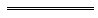 Notes1	This reprint is a compilation as at 1 April 2011 of the Gaming and Wagering Commission Regulations 1988 and includes the amendments made by the other written laws referred to in the following table 4.  The table also contains information about any reprint.Compilation table2	Under the Courts Legislation Amendment and Repeal Act 2004 s. 15(7), a reference in a written law to a stipendiary magistrate is, unless the contrary intention appears, to be construed as if it had been amended to be a reference to a magistrate. The reference was changed under the Reprints Act 1984 s. 7(5)(a).3	Formerly referred to the Gaming Commission Act 1987 the short title of which was changed to the Gaming and Wagering Commission Act 1987 by the Racing and Gambling Legislation Amendment and Repeal Act 2003 s. 122. The reference was changed under the Reprints Act 1984 s. 7(3)(gb).4	The Gaming and Wagering Commission Amendment Regulations 2008 published in the Gazette on 29 Apr 2008 p. 1591-3 have been repealed in Gazette 10 Jun 2008 p. 2496 due to an error in the citation of the principal regulations.5	Now known as the Gaming and Wagering Commission Regulations 1988; citation changed (see note under r. 1).6	The commencement date of 1 Oct 2001 that was specified was before the date of gazettal.Defined Terms[This is a list of terms defined and the provisions where they are defined.  The list is not part of the law.]Defined Term	Provision(s)amusement parlour	18B(7)donor organization	30A(3)gambling operator	43(1)prize	23A(2)prize goods	Sch. 4 r. 7(2) and 8(2)(a)publish	43(1)rents	18(2)series	18AA(3)(b)snowball 	Sch. 4 r. 6(c)value	23A(2)video lottery terminal	18AA(1)voucher	18B(7)By Authority: JOHN A. STRIJK, Government PrinterGross receiptsTotal of prizesPermitted variation$3 000 and underno limit—$3 001 and above60%5%ItemDescriptionFee
$1.Search of the register for an identified entry 	82.Copy of extract from register 	143.Application for a function permit for —(a)	an item of gaming equipment 
(r. 18B(2)(a)) 	
30(b)	a class of gaming equipment
(r. 18B(2)(b)) 	
554.Application for a permit of a continuing nature for — (a)	a video lottery terminal (r. 18AA(7)) 	30(b)	an item of gaming equipment 
(r. 18B(2)(a)) 	
60(c)	a class of gaming equipment 
(r. 18B(2)(b)) 	
1055.Application for a function permit for —(a)	bingo 	20(b)	multiple bingo, for each premises 	20(c)	simultaneous bingo, for each premises 	20(d)	a standard lottery — 	(i)	where the total retail value of 
prizes or prize money does not exceed $5 000 	

30	(ii)	otherwise 	70(da)	a standard lottery of a kind generally known or described as a  	
70(e)	a continuing lottery 	15(f)	gaming (per day authorised) — 	(i)	1-5 tables 	200	(ii)	6-10 tables 	330	(iii)	over 10 tables 	400(g)	two-up — 	(i)	by a country race club 	135	(ii)	otherwise 	2006.Application for a permit of a continuing nature for — (a)	bingo 	30(b)	multiple bingo, for each premises 	30(c)	simultaneous bingo, for each premises 	30(d)	a standard lottery, where the total retail value of prizes or prize money is — 	(i)	not more than $5 000 	45	(ii)	more than $5 000 but not more than $50 000 	
100	(iii)	more than $50 000 but not more than $100 000 	
195	(iv)	more than $100 000 but not more than $200 000 	
400	(v)	more than $200 000 	665(da)	a standard lottery of a kind generally known or described as a  	
135(e)	a continuing lottery 	25(f)	gaming (per day authorised) — 	(i)	1-5 tables 	160	(ii)	6-10 tables 	295	(iii)	over 10 tables 	365(g)	two-up — 	(i)	by a country race club, per day authorised 	
105	(ii)	otherwise, per day authorised 	1607.Application for approval of premises for —(a)	a specific function 	20(b)	functions from time to time 	70(c)	permit of a continuing nature 	708.Issue of a certificate under section 92 relating to —(a)	multiple bingo 	135(b)	simultaneous bingo	135(c)	assisting in the conduct of bingo, for hire or reward 	
1359.Issue of an approved operator’s certificate 	21510.Issue of a certificate under section 88(5) 	28011.Application to be a licensed supplier 	26512.Approval to operate, or remove money from, gaming equipment 	
25SectionDescription of offenceDescription of offenceModified penalty$41(3)Being concerned in the conduct of gambling at a common gaming house ..............................................Being concerned in the conduct of gambling at a common gaming house ..............................................
25041(6)Being present at a common gaming house for the purpose of taking part in gambling ............................Being present at a common gaming house for the purpose of taking part in gambling ............................
5042(4)Being knowingly concerned in the conduct of an unlawful game ............................................................Being knowingly concerned in the conduct of an unlawful game ............................................................
20042(5)Playing or wagering on an unlawful game ................Playing or wagering on an unlawful game ................5043A(2)Broadcasts, prints, publishes or distributes, or has in possession for the purpose of publication or distribution, a prohibited advertisement ....................Broadcasts, prints, publishes or distributes, or has in possession for the purpose of publication or distribution, a prohibited advertisement ....................

25043A(3)Broadcasts, prints, publishes or distributes, or has in possession for the purpose of publication or distribution, an advertisement that conveys the existence of a person who will engage in or conduct gaming, wagering or a lottery ....................................Broadcasts, prints, publishes or distributes, or has in possession for the purpose of publication or distribution, an advertisement that conveys the existence of a person who will engage in or conduct gaming, wagering or a lottery ....................................



20044(1)Cheating by deceit or any fraudulent means ..............Cheating by deceit or any fraudulent means ..............25045(1)Fraudulent falsification of gaming records ................Fraudulent falsification of gaming records ................20045(2)Fraudulent conduct of permitted gaming ...................Fraudulent conduct of permitted gaming ...................20045(3)Unauthorised diversion of funds raised .....................Unauthorised diversion of funds raised .....................10045(4)Conduct of permitted gaming in an unauthorised manner ........................................................................Conduct of permitted gaming in an unauthorised manner ........................................................................
10086Inserting in a gaming machine anything other than money or an authorised token ....................................Inserting in a gaming machine anything other than money or an authorised token ....................................
2095(4)Participating in bingo when not on the premises, or on behalf of another person not present on the premises .....................................................................Participating in bingo when not on the premises, or on behalf of another person not present on the premises .....................................................................

20RegulationDescription of offenceModified penaltyModified penalty$$38A(1)Conducting a permitted lottery otherwise than in accordance with a permit ...........................................Conducting a permitted lottery otherwise than in accordance with a permit ...........................................
10038A(2)Conducting a standard or continuing lottery otherwise than in accordance with the regulations ....Conducting a standard or continuing lottery otherwise than in accordance with the regulations ....
100CitationGazettalCommencementGaming Commission Regulations 1988 529 Apr 1988 p. 1295-3042 May 1988 (see r. 2)Gaming Commission Amendment Regulations 19887 Oct 1988 p. 41067 Oct 1988Gaming Commission Amendment Regulations (No. 2) 198818 Nov 1988 p. 4527-918 Nov 1988Gaming Commission Amendment Regulations 198926 May 1989 p. 154826 May 1989Gaming Commission Amendment Regulations (No. 2) 19894 Aug 1989 p. 2497-5004 Aug 1989Gaming Commission Amendment Regulations (No. 3) 198925 Aug 1989 p. 283525 Aug 1989Gaming Commission Amendment Regulations (No. 4) 19896 Apr 1990 p. 1768-96 Apr 1990Gaming Commission Amendment Regulations 19906 Apr 1990 p. 17706 Apr 1990Gaming Commission Amendment Regulations (No. 2) 19904 May 1990 p. 22434 May 1990Gaming Commission Amendment Regulations (No. 4) 19908 Feb 1991 p. 6518 Feb 1991Gaming Commission Amendment Regulations 199127 Sep 1991 p. 5068-927 Sep 1991Gaming Commission Amendment Regulations 199227 Mar 1992 p. 137027 Mar 1992Gaming Commission Amendment Regulations (No. 2) 19924 Aug 1992 p. 38314 Aug 1992Gaming Commission Amendment Regulations (No. 2) 199330 Apr 1993 p. 2282-330 Apr 1993Gaming Commission Amendment Regulations 199311 May 1993 p. 2397-911 May 1993Gaming Commission Amendment Regulations (No. 3) 199321 May 1993 p. 2519-2021 May 1993Gaming Commission Amendment Regulations (No. 4) 19936 Jul 1993 p. 33126 Jul 1993Gaming Commission Amendment Regulations (No. 5) 199322 Oct 1993 p. 5805-622 Oct 1993Gaming Commission Amendment Regulations 199415 Feb 1994 p. 552-415 Feb 1994Gaming Commission Amendment Regulations (No. 2) 199422 Apr 1994 p. 171022 Apr 1994Gaming Commission Amendment Regulations (No. 3) 19946 Jan 1995 p. 27-86 Jan 1995Gaming Commission Amendment Regulations 199515 Dec 1995 p. 6124-515 Dec 1995Gaming Commission Amendment Regulations 199623 Feb 1996 p. 674-523 Feb 1996Gaming Commission Amendment Regulations (No. 2) 199628 Jun 1996 p. 3098-1001 Jul 1996 (see r. 2)Gaming Commission Amendment Regulations 199716 May 1997 p. 2392-416 May 1997Reprint of the Gaming Commission Regulations 1988 as at 6 Jun 1997 
(includes amendments listed above) (correction in Gazette 11 Jul 1997 p. 3623-4)Reprint of the Gaming Commission Regulations 1988 as at 6 Jun 1997 
(includes amendments listed above) (correction in Gazette 11 Jul 1997 p. 3623-4)Reprint of the Gaming Commission Regulations 1988 as at 6 Jun 1997 
(includes amendments listed above) (correction in Gazette 11 Jul 1997 p. 3623-4)Gaming Commission Amendment Regulations (No. 2) 199714 Nov 1997 p. 6448-91 Jan 1998 (see r. 2)Gaming Commission Amendment Regulations 19984 Aug 1998 p. 3988-95 Aug 1998 (see r. 2 and Gazette 4 Aug 1998 p. 3981)Gaming Commission Amendment Regulations (No. 2) 19985 Feb 1999 p. 4055 Feb 1999Gaming Commission Amendment Regulations 19992 Jul 1999 p. 2921-22 Jul 1999Gaming Commission Amendment Regulations 200012 May 2000 p. 22851 Jul 2000 (see r. 2)Gaming Commission Amendment Regulations (No. 2) 200023 Jun 2000 p. 3206-91 Jul 2000 (see r. 2)Gaming Commission Amendment Regulations (No. 3) 200027 Oct 2000 p. 603027 Oct 2000Reprint of the Gaming Commission Regulations 1988 as at 4 May 2001
(includes amendments listed above)Reprint of the Gaming Commission Regulations 1988 as at 4 May 2001
(includes amendments listed above)Reprint of the Gaming Commission Regulations 1988 as at 4 May 2001
(includes amendments listed above)Gaming Commission Amendment Regulations 20012 Oct 2001 p. 5458-602 Oct 2001 6 (see r. 2)Gaming Commission Amendment Regulations (No. 2) 200121 Dec 2001 p. 6550-121 Dec 2001Gaming Commission Amendment Regulations 200215 Mar 2002 p. 131315 Mar 2002Gaming Commission Amendment Regulations (No. 2) 200230 Jul 2002 p. 353030 Jul 2002Gaming Commission Amendment Regulations (No. 3) 200219 Nov 2002 p. 5516-181 Jan 2003 (see r. 2)Gaming Commission Amendment Regulations 200326 Sep 2003 p. 4220-11 Jan 2004 (see r. 2)Gaming Commission Amendment Regulations 200430 Jan 2004 p. 401-230 Jan 2004 Racing and Gambling (Miscellaneous) Amendment Regulations 2004 Pt. 430 Jan 2004 p. 413-1830 Jan 2004 (see r. 2)Gaming and Wagering Commission Amendment Regulations 200418 May 2004 p. 1571-218 May 2004Gaming and Wagering Commission Amendment Regulations (No. 2) 20049 Jul 2004 p. 2782-41 Jan 2005 (see r. 2)Reprint 3: The Gaming and Wagering Commission Regulations 1988 as at 1 Oct 2004
(includes amendments listed above except those in Gazette 9 Jul 2004)Reprint 3: The Gaming and Wagering Commission Regulations 1988 as at 1 Oct 2004
(includes amendments listed above except those in Gazette 9 Jul 2004)Reprint 3: The Gaming and Wagering Commission Regulations 1988 as at 1 Oct 2004
(includes amendments listed above except those in Gazette 9 Jul 2004)Gaming and Wagering Commission Amendment Regulations 200514 Oct 2005 p. 4562-41 Jan 2006 (see r. 2)Gaming and Wagering Commission Amendment Regulations 200622 Aug 2006 p. 3465-822 Aug 2006Gaming and Wagering Commission Amendment Regulations (No. 2) 200614 Nov 2006 p. 4731-31 Jan 2007 (see r. 2)Gaming and Wagering Commission Amendment Regulations 2007 9 Oct 2007 p. 5354-7r. 1 and 2: 9 Oct 2007 (see r. 2(a));
Regulations other than r. 1 and 2: 1 Jan 2008 (see r. 2(b))Reprint 4: The Gaming and Wagering Commission Regulations 1988 as at 11 Apr 2008
(includes amendments listed above)Reprint 4: The Gaming and Wagering Commission Regulations 1988 as at 11 Apr 2008
(includes amendments listed above)Reprint 4: The Gaming and Wagering Commission Regulations 1988 as at 11 Apr 2008
(includes amendments listed above)Gaming and Wagering Commission Amendment Regulations (No. 2) 200810 Jun 2008 p. 2495-6r. 1 and 2: 10 Jun 2008 (see r. 2(a));
Regulations other than r. 1 and 2: 11 Jun 2008 (see r. 2(b))Gaming and Wagering Commission Amendment Regulations (No. 3) 200828 Oct 2008 p. 4735-7r. 1 and 2: 28 Oct 2008 (see r. 2(a));
Regulations other than r. 1 and 2: 1 Jan 2009 (see r. 2(b))Gaming and Wagering Commission Amendment Regulations 200930 Oct 2009 p. 4316-19r. 1 and 2: 30 Oct 2009 (see r. 2(a));
Regulations other than r. 1 and 2: 1 Jan 2010 (see r. 2(b))Gaming and Wagering Commission Amendment Regulations (No. 2) 20098 Jan 2010 p. 17-19r. 1 and 2: 8 Jan 2010 (see r. 2(a));
Regulations other than r. 1 and 2: 11 Jan 2010 (see r. 2(b) and Gazette 8 Jan 2010 p. 9-10)Gaming and Wagering Commission Amendment Regulations 2010 19 Nov 2010 p. 5747-8r. 1 and 2: 19 Nov 2010 (see r. 2(a));
Regulations other than r. 1 and 2: 1 Jan 2011 (see r. 2(b))Reprint 5: The Gaming and Wagering Commission Regulations 1988 as at 1 Apr 2011
(includes amendments listed above) (correction in Gazette 20 May 2011 p. 1840)Reprint 5: The Gaming and Wagering Commission Regulations 1988 as at 1 Apr 2011
(includes amendments listed above) (correction in Gazette 20 May 2011 p. 1840)Reprint 5: The Gaming and Wagering Commission Regulations 1988 as at 1 Apr 2011
(includes amendments listed above) (correction in Gazette 20 May 2011 p. 1840)Gaming and Wagering Commission Amendment Regulations 2011 12 Aug 2011 p. 3248-50r. 1 and 2: 12 Aug 2011 (see r. 2(a));
Regulations other than r. 1 and 2: 13 Aug 2011 (see r. 2(b))